https://www.sigeleicao.ufrn.br/sigeleicao/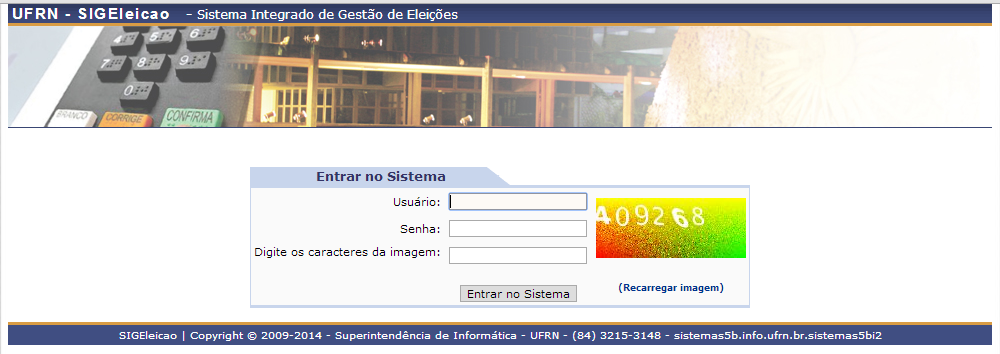 Usuário e Senha:  mesmo do Sigaa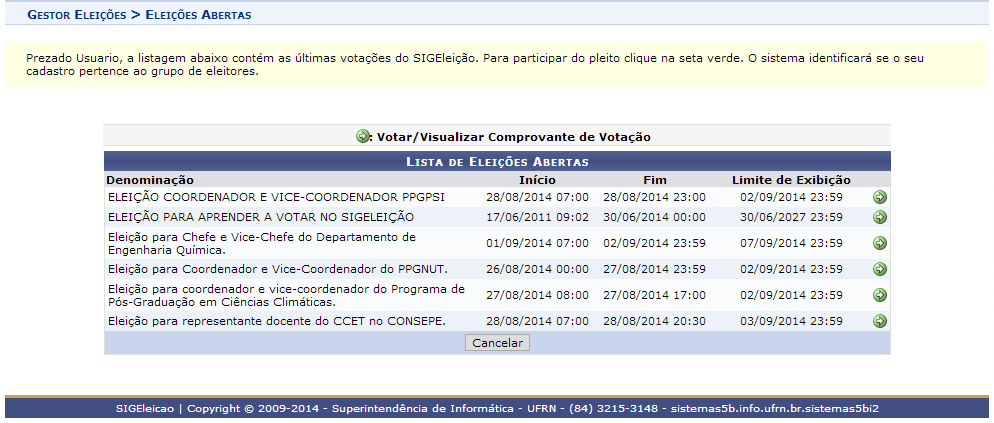 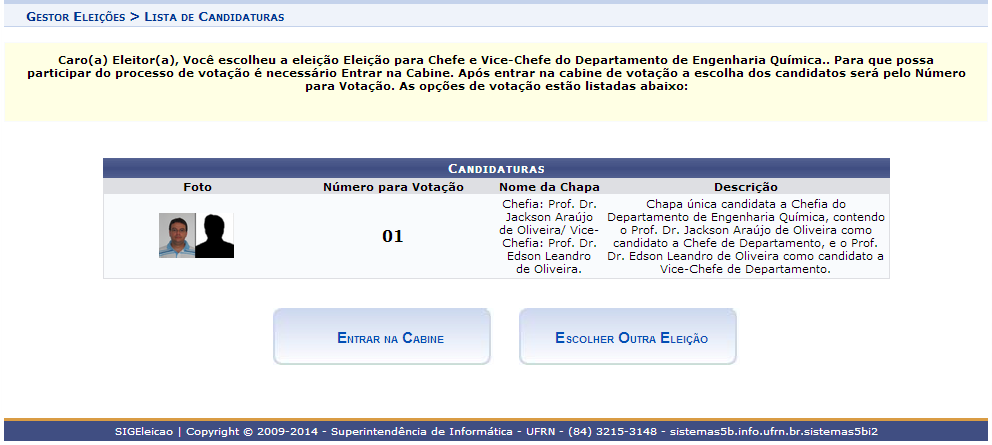 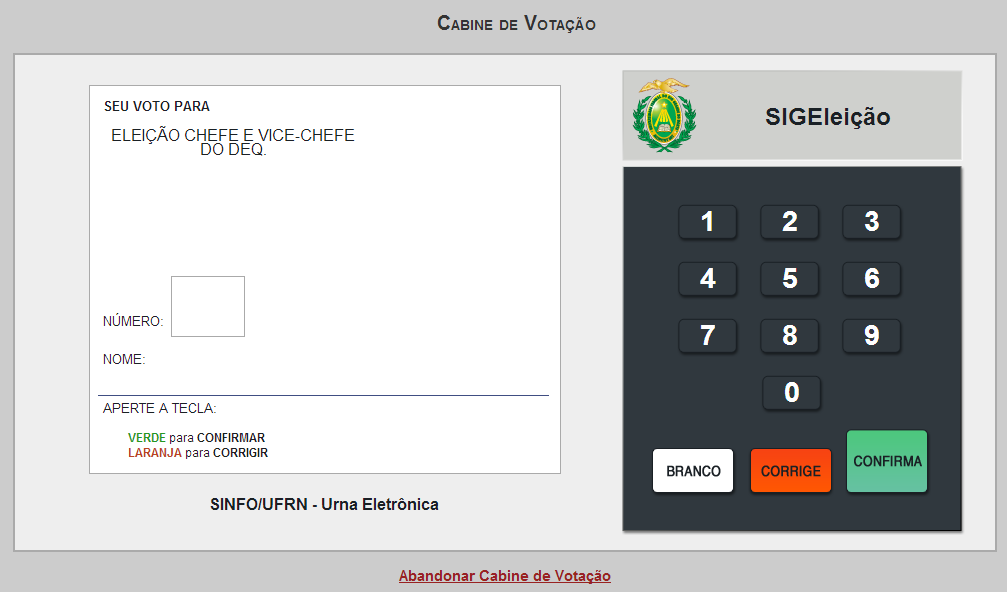 Digitar o número da chapaVai solicitar alguma informação pessoal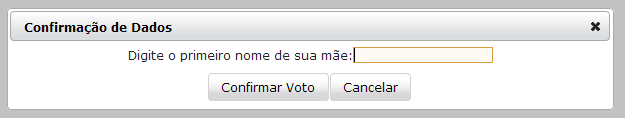 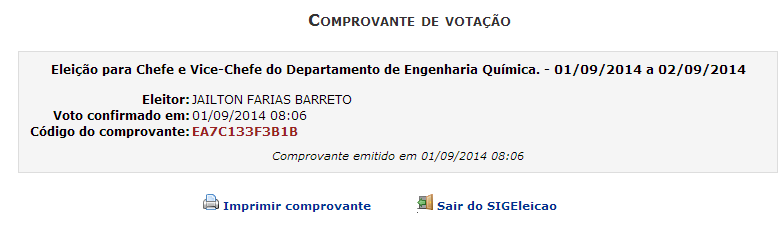 